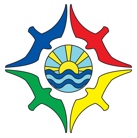 APPLICATION FOR ABSENCE FROM            SCHOOL: HOLIDAY / EXTENDED LEAVEIt is a legal requirement for parents/carers to obtain the permission of the Headteacher before removing their child from school in order to take a holiday during term time. Parents do not have an automatic right to take their children out of school for holidays during term time and may be issued with a Penalty Notice if they do so without prior permission from the Headteacher.Parents wishing to apply for their child to be granted leave from school should complete this form and return it to school for consideration before booking and well in advance of the proposed leave.Upon receipt of a request the Headteacher will make a decision as to whether to authorise the absence, being mindful of statutory requirements. Legislation only allows the Headteacher to authorise such leave in exceptional circumstances.Reason (s) for decisionsHeadteacher’s signature	DatePENALTY NOTICE AND FINE:Each case will be considered individually. A penalty notice for non-attendance will be issued in cases of unauthorised absence for 10 school sessions (five days) and above in any one term and 14 sessions (7 days) lost to unauthorised absence over two consecutive terms.Penalty Notices will be issued by the Local Authority. Arrangements for payment will be detailed on the penalty notice proforma. Payment of a penalty within 21 days of receipt of the penalty notice is£60. Payment after this time, but within 28 days of receipt of the notice is £120. PARENTS’ SECTIONSurname of child:First Name of child:Date of Birth:Year Group:Surname of parent/carer:First name:Relationship to child:Are there any siblings applying for leaveHome addressPostcode:Telephone number:Please state why leave must be taken during term time instead of during school holiday periods:Please state why leave must be taken during term time instead of during school holiday periods:Please state why leave must be taken during term time instead of during school holiday periods:Please state why leave must be taken during term time instead of during school holiday periods:Please state why leave must be taken during term time instead of during school holiday periods:Please state why leave must be taken during term time instead of during school holiday periods:Length of absence :             (number of days off school)Length of absence :             (number of days off school)Length of absence :             (number of days off school)Length of absence :             (number of days off school)Destination:Date of departure	Date due back in schoolDate of departure	Date due back in schoolDate of departure	Date due back in schoolDate of departure	Date due back in schoolDate of departure	Date due back in schoolDate of departure	Date due back in schoolEmployer DetailsIf you are stating work commitments as a reason for requesting leave, please complete this section and attach any evidence you have showing why leave cannot be taken during the school holidays. Name Address DateParent/carer's signature:Date of Application:SCHOOL SECTIONDate application received:Pupil's %Attendancethis academic year:Date of meeting with parent(s): (if applicable)Number of previous applicationsDate of meeting with parent(s): (if applicable)Number of previous applicationsDate of meeting with parent(s): (if applicable)Number of previous applicationsDate of meeting with parent(s): (if applicable)Number of previous applicationsDate of meeting with parent(s): (if applicable)Number of previous applicationsDate of meeting with parent(s): (if applicable)Number of previous applicationsDate of meeting with parent(s): (if applicable)Number of previous applicationsAbout the request: (Please circle)Leave request approvedParent(s) informed of potential consequences of taking unauthorised leaveYesNoLeave request approvedParent(s) informed of potential consequences of taking unauthorised leaveYesNo